كُتيِّب   معلومات الزبون تشرين الثاني/نوفمبر ٢٠٢٠  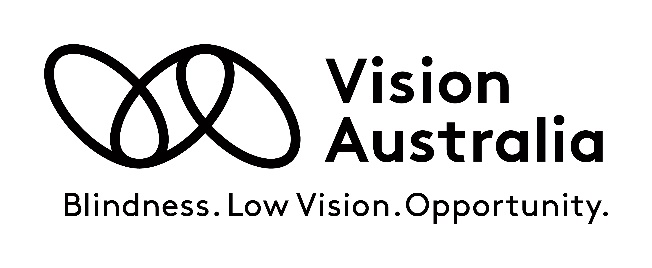 المحتويات  المحتويات	2مقدمة	3الحقوق والواجبات	4حماية خصوصيتك وسرية معلوماتك	7الشكاوى والملاحظات ـ أخبرنا بما تفكر	9العمل التشاركي	10جهات إتصال أخرى	13الدعم الحكومي	17إتصلوا بنا	19مقدمة  إن منظمة فيجن أستراليا(منظمة رؤيا الاستراليه) موجودة لدعم الأشخاص المكفوفين أو الذين لديهم مستوى مُتدنِّي من البصر كي يعيشوا الحياة التي يريدونها.تغطي هذه الوثيقة معلومات أساسية حول حقوقك وواجباتك، وخصوصيتك، والخدمات وكيف يمكنك تقديم الملاحظات والتعليقات ورفع الشكاوى. كما تحتوي على لائحة بجهات الإتصال المعنية.للمزيد من المعلومات حول منظمة فيجن أستراليا
اتصل بالرقم: 66 74 84 1300
فاكس: 29 73 84 1300
زُر الموقع  www.visionaustralia.orgإذا كنت أصم أو لديك صعوبة في السمع أو النطق والحديث، يمكنك أن تتصل بنا عبر خدمة التتالي الوطنية واطلب الرقم 66 74 84 1300 أو زيارة الموقع:  https://www.healthdirect.gov.au/partners/national-relay-serviceالحقوق والواجبات  :بصفتك أحد المستفيدين من خدماتنا، لك الحق في:☐  أن تُعامل باحترام وكرامة مع مراعاة وحماية خصوصيتك الشخصية. ☐  حرية التعبير وتقرير المصير، مع التقدير والدعم لهويتك وثقافتك وتنوُعِك.☐ حصولك على المعلومات التي تحتاج إليها لمساعدتك في صناعة قرار 
    مبني على المعرفة واتخاذ المجازفات المحسوبة.☐  حصولك على المعلومات بطريقة تفهمها وبما يُسهِل وصولك إليها.☐  أن تتمتع بالخيار والسيطرة على نقاط الدعم التي تحصل عليها.☐  اختيار جنس مزوِّد خدماتك الرئيسي.☐  تقديم الملاحظات والتعليقات أو رفع شكوى بخصوص تقديم الخدمة دون 
    أن تتعرَّض لأي عقاب.☐  أن تختار شخص ما، يشمل ذلك مُداِفع يرافع عن حقوقك ويدعمك أو 
    يتحدث نيابة عنك.☐  العيش دون أن تتعرَّض للإساءة والإهمال والتنمُر والمضايقات.بصفتك أحد المستفيدين من خدماتنا، إن واجباتك هي:☐  معاملة موظفي تقديم الخدمات لدينا والمُستفيدين الآخرين بكياسة واحترام.☐  إخطار منظمة فيجِن أستراليا بالكيفية التي تريدها لدعم الخدمات التي تقدم لك بما يلبّي احتياجاتك وأهدافك.☐  أبلاغ منظمة فيجِن أستراليا بأي أمر يُقلقك بخصوص الدعم المُقدَّم لك.☐  توفير بيئة عمل آمنة وسليمة لموظفينا الذين يعملون في منزلك.واجبات منظمة فيجن أستراليا كجهة مزوِّدة للخدمة هي:☐  تقديم الخدمات وفق مقتضيات كل التشريعات ذات الصلة والتوجيهات ذات 
    العلاقة بخطتك أو رزمتك. ☐ الالتزام بجميع المعايير وقواعد السلوك ذات الصلة بما في ذلك ؛ مدونة قواعد سلوك برنامج التامين الوطني للاعاقة ومعايير ممارسة برنامج التامين الوطني للاعاقة وميثاق حقوق رعاية المسنين ومعايير جودة رعاية المسنين والمعايير الوطنية لخدمات الإعاقة☐  التعاوُن معك لتقديم الدعم الذي يُلبي احتياجاتك وأهدافك.☐  التواصُل معك بصراحة وصدق وبلا تأخير.☐  الاحتفاظ بسجلات دقيقة بخصوص أيّ خدمة تقدم لك.☐  أخذ كافة الخطوات المنطقية والمعقولة لمنع حدوث كافة أشكال العنف والاستغلال والاهمال والإساءة والتنمُر والمضايقات.☐  التأكُد من أن يتاح لك الخيار والسيطرة على الدعم الذي تحصل عليه وعلى      كيفية استلامك وحصولك عليه.☐  تزويدك بمعلومات واضحة حول خيارات الخدمات المتاحة.☐  إخطارك بحقوقك وواجباتك فيما يتعلق بالخدمات والمنتجات.☐  احترام خصوصيتك وسرية معلوماتك وحماية المعلومات الشخصية 
     والحساسة التي تم تزويدنا بها.إننا في منظمة فيجِن أستراليا نؤمِن بحقك في إتخاذ قرارات مبنيَّة على المعرفة؛ واختبار الحياة والإفادة من فرص التعلُّم، وتطوير القدرات والاستقلالية، وأن تتمكن حين القيام بذلك من أخذ المجازفات المحسوبة. وسنعمل سويًا معك للتفتيش عن الحلول الملائمة لدعمك في العيش بالطريقة التي تختارها.إننا في مؤسسة فيجِن أستراليا نؤمِن بأن تجارب حياة كل شخص ستكون مختلفة عن الآخر، ونحن ملتزمون ومعنيون في الاستماع إلى تجربتك الشخصية وتفهُمِها والعمل معك بطريقة شاملة تتسِم بالإحترام والتقدير وذلك عبر اعتمادنا أسلوب تقدير الشخص صاحب العلاقة والحرص على السلامة الثقافية للجميع.حماية خصوصيتك وسرية معلوماتك يمكن لكل من يستعمل خدماتنا التأكُد من التزام منطمة فيجِن أستراليا في صيانة خصوصية المعلومات الشخصية. كما سنحافظ على سرية المعلومات الشخصية في كل الأوقات أثناء التجميع والاستعمال والتخزين والوصول إلى معلوماتك الشخصية.تلتزم منظمة فيجِن أستراليا بمسؤولياتها التشريعية في حماية المعلومات الشخصية للمُستفيدين من خدماتها ومقدمي العناية لهم والزبائن والمتبرعين والموظفين والمتطوعين. كما سنحرص على أن يتم جمع المعطيات بطريقة قانونية وعادلة وبتصريح من صاحب العلاقة وأن تُستعمل بطريقة قانونية. الخصوصية وإدارة ملفات العملاء/ المُستفيدين من الخدماتيجب على منظمة فيجِن أستراليا الحفاظ على سجل دقيق بالمعلومات ذات الصلة والخدمات التي تم تقديمها لك. وتُدار معلوماتك وفق شروط تصريحك الخطي (أو الشفهي) أو (تصريح الشخص المسؤول أو ولي الأمر).إن أسباب قيام منظمة فيجِن أستراليا بتجميع، تخزين، تقاسم وتبادُل معلوماتك سيتم دائمًا شرحها وتوضيحها لك  كي تتمكن من إتخاذ قرار مبني على المعرفة. ويمكنك تغيير أو سحب تصريحك في أي وقت.ويقع على عاتق منظمة فيجِن أستراليا مسؤولية حماية ما بحوزتنا من معلومات شخصية تتناول عملائنا والمتبرعين والأعضاء والآخرين.يجب علينا عدم استعمال هذه المعلومات إلاَّ للأسباب التي لدينا تصريح بشأن استعمالها ويجب علينا عدم السماح بالإطلاع عليها من قِبَل أي شخص غير مصرَّح له بذلك.وستتم مراجعة التصريح عندما:•  يرغب العميل/ المُستفيد من الخدمة في تغيير كيف يتم تقاسُم ومشاركة أو 
   تبادُل معطياته (شمول وضم أو استثناء وإقصاء بعض الأطراف أو المهنيون
   في قطاع الصحة أو مزودو خدمة آخرين)•  عودة أحد العملاء إلينا مجدَّدًا بعد خروجه في السابق من عندنا •  عندما تحتاج منظمة فيجِن أستراليا لاستعمال معلومات أحد العملاء من 
   أجل غايات غير مُغطاة في التصريح الحالييتم تقديم المعلومات مجهولة الهوية إلى الجهات المُموِّلة حسب المطلوب، وقد يُطلب منك تقديم الملاحظات والتعليقات إلى جهات التدقيق والمراجعة إما وجهًا لوجه، عبر الهاتف أو عبر الإنترنت (أونلاين). ويعود الأمر لك إذا أردت أن تفعل ذلك أو لا. وإذا كنت لا ترغب الإنخراط في عملية التدقيق والمراجعة، الرجاء إعلامنا  بذلك.إن مبدأ حرية المعلومات هو موضع تقدير في منظمة فيجِن أستراليا. وعند تقديمك طلب خطي، سيتم إطلاعك على سجلك بحضور مندوب من عندنا.يتم الإحتفاظ بكل السجلات وتُحفظ وفق مقتضيات التشريعات. وسيتم الإحتفاظ بسجل رقمي لأجل غير مُسمَّى، وهذا السجل الدائم هو ملخَّص لكل الخدمات التي حصلت عليها إضافة إلى الملاحظات ذات العلاقة. الشكاوى والملاحظات ــ أخبِرنا بما تفكّر نحن نُقدِّر ملاحظاتك وتعليقاتك والتي قد تساعدنا على تحسين خدماتنا لك. نحن نود سماع أي إقتراح، إطراء أو شكاوى قد تكون لديك بخصوص تجربتك مع منظمة فيجِن أستراليا. ويتم التعامُل مع الملاحظات والتعليقات بطريقة عادلة، دون تأخير، مع مراعاة السرية وبدون ردود أفعال إنتقامية. نحن نستعمل  ملاحظاتك وتعليقاتك من أجل إجراء التغييرات وتحسين خدماتنا.يمكنك رفع شكوى من خلال مُرافع من خارج منظمة في أي وقت. وتحترم منظمة فيجِن أستراليا خيارك للشخص الذي يُرافع عنك، والمرافع هو شخص يتولى التحدُّث باسمك أو التصرُّف نيابة عنك وقد يكون أحد أفراد الأسرة أو صديق أو شخص من وكالة أو مؤسسة خارجية (راجع جهات الإتصال الأخرى في نهاية هذا الكُتيِّب).وإذا طُلِب منها، يمكن لمنظمة فيجِن أستراليا مساعدتك في التعرُّف على مُرافع أو على خدمات لغوية تخصُّصية.لتقديم الملاحظات والتعليقات أو لتقديم شكوى:
اتصل بالرقم 66 74 84 1300
اتصل بمكتبنا المحلي وتحدَّث إلى أيّ موظف لدى منظمة فيجِن أستراليا.
زُر الموقع www.visionaustralia.org
كما يتمتع العملاء بالحق في تقديم الملاحظات والتعليقات إلى طرف خارجي ثالث على سبيل المثال، إذا كنت غير راضٍ عن طريقة التعامُل مع ملاحظاتك وتعليقاتك التي رفعتها إلى فيجِن أستراليا أو إذا شعرت بعدم الراحة في تقديمها إلى مؤسسة فيجن أستراليا، يُمكنك حينئذ رفعها إلى طرف ثالث. ونُدرِج قائمة في نهاية هذه النشرة بجهات أخرى يمكن الإتصال بها.حقوق الإنسان والحرية من التعرُّض للإساءةتؤيد منظمة فيجِن أستراليا إتفاقية الأمم المتحدة لحقوق الأشخاص ذوي الإعاقة وتعتقد أن هذه الإتفاقية تتضمن أوضح وأكثر الإفادات الموثوقة لحقوق الإنسان للأشخاص ذوي الإعاقة. نحن ملتزمون بأزالة كافة أنواع التمييز ومنع كل أشكال الإساءة والاستغلال والإهمال والعنف والأذى.العمل التشاركي  إنطلاقًا من حرصها على تقديم الخدمات التي تفتح الإحتمالات للأشخاص المكفوفين أو لديهم مستوى مُتدنِّي من البصر فإن منظمة فيجِن أستراليا تعمل بالمشاركة مع الحكومة، الداعمين، الصناديق الإئتمانية والمؤسسات، المجموعات المُجتمعية، المُثقِفين، مهنيو الصحة، الأعمال التجارية، وكالات المُرافعة وعملائنا / المُستفيدين من خدماتنا.اتفاقية الخدمة الفرديةتعمل منظمة فيجِن أستراليا بالشراكة معك (و/أو مع أسرتك، مُقدِّم العناية لك، المرافع والآخرين حسب المطلوب) بغرض تطوير إتفاقية خدمة لتحديد الخدمات التي ستدعمك لبلوغ أهدافك. وتشمل إتفاقية الخدمة هذه نواحي الدعم التي ستحصل عليها وعدد الساعات والتكاليف ومن سيتولَّى تمويل الخدمات مثل رعاية المسنين،  برنامج التأمين الوطني للإعاقة,إلخ.التشاور مع العميل والمُستهلكان الإنخراط مع مجموعات العملاء والمُستهلكين في مشاورات مفيدة فيما يتعلق بكل نواحي المنظمة يُعتبر ذات قيمة عالية.نحن نتواصل دوريًا مع العملاء لتمكين تقديم الملاحظات والتعليقات حول جودة خدمتنا، كما نسعى أيضًا للوقوف على آرائكم عبر الاستبيانات ومجموعات النقاش ومنصات المُستهلكين واللجان الإستشارية.يدعو مجلس منظمة فيجِن أستراليا لعقد لقاء مجموعة العملاء المرجعية لغرض الاسترشاد والإستئناس والإطلاع على الملاحظات والتعليقات حول قضايا محدَّدة تتعلق بتجربة عملائنا والتوجهات التي تتبعها المنظمة. وتعمل هذه المجموعة بموجب شرعة المرجعية من العملاء.للمزيد من المعلومات، زُر
www.visionaustralia.org/about-us/client-reference-groupالأعضاءيمكن لأي شخص تجاوز ١٨ سنة من العمر أن يُصبح عضوًا في منظمة فيجِن أستراليا. إن الرسم السنوي هو ٢٥ دولارًا وتسمح العضوية للشخص المشاركة في الإجتماعات العامة واستلام الأوراق والتصويت حول أمور هامة.الداعمون والمتطوعونتعتمد منظمة فيجِن أستراليا على سخاء أبناء المجتمع لتجميع مبالغ رئيسة من المال الضروري لتقديم خدماتنا. إننا نقدِّر أي دعم، كما تذهب كافة التبرعات لتوفير الخدمات لعملائنا. وقد يحصل العملاء على مواد التسويق بالبريد مما يتيح لهم فرصة للتبرُّع. إذا أردت مناقشة خياراتك للتسويق أو التواصُل الرجاء الإتصال بالرقم 77 20 42 1800.بينما يقوم الكثير من الناس بدعمنا ماليًا، إلاَّ أن آخرين يقدمون وقتهم ومهاراتهم كمتطوعين. وهناك أكثر من ٢٨٠٠ متطوِّع مُسجَّل يمكِّنون منظمة فيجِن أستراليا من تخفيض التكاليف ورصد المزيد من الموارد لتقديم الخدمات للأشخاص المكفوفين أو الذين لديهم مستوى مُتدنِّي من البصر.المرافعونإن المرافع هو شخص يمكنه التحدُّث والتصرُّف نيابة عن شخص آخر. ويمكنك أن تختار العمل من خلال مُرافع تختاره للمساعدة في صناعة القرارات أو حل المسائل. ويمكنك أن تختار مُرافع يكون أحد أفراد الأسرة أو صديق أو شخص من وكالة خارجية (راجع جهات إتصال أخرى). إن منظمة فيجِن أستراليا تدعم وتحترم خيار العميل في هذا المجال.إتمام الخدمة وسحب الخدمةيتم تخطيط الخدمات معك حرصًا على تلبية إحتياجاتك وأهدافك. وتكون الخدمة قد تمت عند بلوغ أهدافك المُعلنة أو عندما تختار أنت إنهاء الخدمات قُبيل إتمام الخدمات المُتفق عليها. يمكنك البقاء على تواصُل معنا من خلال حصولك على نشرة العميل الإخبارية، استعمالك خدمات مكتبتنا، زيارة الموقع الإلكتروني لفيجن أستراليا، الإصغاء لفقرات حول فيجِن أستراليا التي تُذاع عبر راديو فيجِن أستراليا أو الإنتساب إلى صحفتنا على الفيسبوك.يمكنك الإتصال بنا عندما يطرأ تغيير على البصر أو تغيير في الظروف الشخصية أو عندما يطرأ احتياج جديد. ويمكن لمؤسسة فيجِن أستراليا دعمك عبر الإحالة إلى وكالات تقييم أخرى مثل رعاية المسنيين أو وكالة التأمين الوطنية للإعاقة إذا تطلَّب الأمر.يمكن سحب خدمات منظمة فيجِن أستراليا إذا أصبح الوكيل غير مستوفيًا لشروط الآهلية جراء تحسُّن البصر أو إذا أصبح غير قادر على استيفاء مسؤولياته في تلبية الأهداف المُتفق عليها. وإذا كان سلوك الوكيل يُسبِّب التهديد أو المضايقات، سيتم تطوير خطة عمل يُتفق عليها تهدف إلى دعم العميل من أجل استمرار حصوله على الخدمات. وعندما يتعذّر استيفاء وتلبية مسؤوليات العميل المُتفق عليها ولا يتم التقيُّد بالأفعال الضرورية فإن الخدمات ستتوقف.جهات إتصال أخرى  مفوضية جودة وسلامة العناية بالمُسِنينلرفع الشكاوى بخصوص جودة العناية أو الخدمات للأشخاص الذين يحصلون على خدمات العناية بالمُسِنين.هاتف         822 951 1800
زُر الموقع    www.agedcarequality.gov.auالمفوضية الأسترالية لحقوق الإنسان بإمكان المفوضية الأسترالية لحقوق الإنسان التحقيق في شكاوى التمييز والمضايقة والتنمُّر وحلِّها.زُر الموقع    www.humanrights.gov.auمنظمة المواطنين المكفوفين في أستراليا مجموعات المُستهلكين التي تشجِّع وتُتيح الفُرص وتقدِّم المرافعة للمكفوفين أو للذين لديهم مستوى مُتدنِّي من البصر.هاتف         60 36 03 1800
زُر الموقع    www.bca.org.auمراكز الاستراحة البديلة والمؤقتة وكيرلينك لدى الكومنولثتقدِّم خدمات العناية البديلة قصيرة الأمد الطارئة.هاتف         22 22 05 1800
زُر الموقع    www.dss.gov.auدائرة المُجتمعات وخدمات الإعاقة وكبار السنملاحظات وتعليقات العملاء بخصوص خدمات الإعاقة في كوينزلاند يمكن تقديمها من خلال شعبة الشكاوى.هاتف         67 14 49 1800
زُر الموقع    www.communities.qld.gov.auدائرة سلامة الطفل والشبيبة والنساء تقدِّم خدمات العناية البديلة قصيرة الأمد الطارئة.هاتف         64 04 08 1800
زُر الموقع    www.cysw.qld.gov.auمفوضية خدمات الإعاقةيمكن للعملاء تقديم الملاحظات والتعليقات إلى المفوضية بخصوص خدمات الإعاقة في فكتوريا.هاتف         42 73 67 1800
زُر الموقع    www.odsc.vic.gov.auمخاوف إساءة معاملة المسنين:تقدِّم كل ولاية واقليم المعلومات حول الإساءة ومنع حصول الإساءة وجهات الإتصال المفيدة وذلك من خلال موقعها الإلكتروني.هاتف         22 04 20 1800
زُر الموقع    www.myagedcare.gov.auمكتب شكاوى الصحة وخدمات الإعاقة في غرب أستراليايمكن للعُملاء تقديم الملاحظات والتعليقات إلى المكتب بخصوص خدمات الإعاقة في ولاية غرب أوستراليا.هاتف         83 35 81 1800
زُر الموقع    www.hadsco.wa.gov.auرعاية المسنين:بوابة لكبار السن الأستراليين لتلقي الخدمات بما في ذلك معلومات عن رعاية المسنين لك أو بأحد أفراد الأسرة أو صديق أو أي شخص تقوم برعايته.هاتف         22 04 20 1800
زُر الموقع    www.myagedcare.vog.auالخط الساخن الوطني للإعاقة والإساءة والإهمالخط ساخن هاتفي في كل أرجاء أستراليا للإبلاغ عن الإساءة واهمال ذوي الإعاقة باستعمال خدمات مُموَّلة حكومية.هاتف         52 00 88 1800
زُر الموقع    www.jobaccess.gov.au/complaints/hotlineNDIS (برنامج التأمين الوطني للإعاقة)مشروع يهدف للتأكُد من أن الأشخاص دون ٦٥ سنة من العمر ذوي الإعاقة يحصلون على الدعم الذي يحتاجون إليه.هاتف            10 01 80 1800
بريد إلكتروني  feedback@ndis.gov.au
زُر الموقع      www.ndis.gov.auمفوضية  (برنامج التأمين الوطني للإعاقة) للجودة والتأكُد من السلامةهيئة مستقلة تعمل من أجل تحسين جودة وسلامة الخدمات والدعم من  (برنامج التأمين الوطني للإعاقة). ويمكن رفع الشكاوى إلى مفوضية  (برنامج التأمين الوطني للإعاقة).هاتف         52 00 88 1800
زُر الموقع    www.jobaccess.gov.au/complaints/hotlineمكتب الوصي/الحارس العام (كوينزلاند فقط)مكتب قانوني مستقل استُحدِث لحماية حقوق ومصالح ورفاهية الأشخاص البالغين الذين يعانون من ضعف القدرة على إتخاذ القرارات والأطفال واليافعين الذين هم في عُهدة نظام حماية الأطفال.هاتف         187 653 1800
زُر الموقع    www.publicguardian.qld.gov.auشبكة المُرافعة عن كبار السن (OPAN)خدمة مجانية مستقلة وسرية تدعم كبار السن وممثليهم للإعراب عن قضايا ذات صلة بخدمات رعاية المُسِن ومعالجة هذه القضايا.هاتف         00 06 70 1800
زُر الموقع    www.opan.com.auمكافحة الإعتداءات الجنسية في كل أرجاء أسترالياقائمة بالمنظمات في كل ولاية تُعنى بتقديم الدعم والمعلومات.\زُر الموقع      NBwww.ssas.org.au/directory  الدعم الحكومي  تود منظمة فيجِن أوستراليا الإقرار بالتمويل والدعم الحكومي الآتي:الحكومة الفدرالية•  دائرة الإتصالات والفنون•  دائرة التوظيف، المهارات، الأعمال التجارية الصغيرة والعائلية•  دائرة الصحة•  دائرة الخدمات البشرية•  دائرة الخدمات الإجتماعية•  دائرة شؤون المحاربين القُدامى•  مشروع التأمين الوطني للإعاقة•  مؤسسة البث المُجتمعياقليم العاصمة الأسترالية•  مديرية الخدمات المُجتمعيةحكومة ولاية فكتوريا•  دائرة التربية والتدريب•  دائرة الصحة والخدمات البشرية•  دائرة البيئة والأراضي والمياه والتخطيطحكومة ولاية نيو ساوث ويلز•  دائرة المُجتمعات والعدل في نيو ساوث ويلز•  دائرة التربية•  وزارة الصحة في نيو ساوث ويلزحكومة الاقليم الشمالي•  دائرة التربية حكومة ولاية كوينزلاند•  دائرة التربية •  دائرة التوظيف والعمل والمصالح التجارية الصغيرة والتدريب•  دائرة المُجتمعات وخدمات الإعاقة والمُسنين•  دائرة سلامة الطفل والشبيبة والنساءحكومة ولاية تسمانيا•  دائرة التربيةحكومة ولاية غرب أوستراليا•  دائرة المُجتمعاتتدعم مؤسسة البث المُجتمعي إذاعة فيجِن أوستراليا.إتصلوا بنا  هاتف         66 74 84 1300
فاكس         29 73 84 1300
زُر الموقع    www.visionaustralia.orgإذا كنت أصم أو لديك صعوبة في السمع أو النطق والحديث، يمكنك أن تتصل بنا عبر خدمة التتالي الوطنية واطلب الرقم 66 74 84 1300 أو زيارة الموقع: https://www.healthdirect.gov.au/partners/national-relay-service